		KАРАР							РЕШЕНИЕ28 мая 2013 года № 3-8/17зОб утверждении «Плана мероприятий по коммунальному содержанию и благоустройству территории городского округа город  Стерлитамак на 2012 год» в новой редакции и признании утратившим силу решение Совета городского округа № 2-10/59з  от 20 декабря 2011 года (в редакции решения Совета № 3-6/11з от 18 декабря 2012 года)На основании п.25 ч.1 ст.16 Федерального закона № 131 от 06.10.2003г «Об общих принципах организации местного самоуправления в Российской Федерации» и п.25 ч.1 ст.4 Устава городского округа город Стерлитамак Республики Башкортостан, Совет городского округа город Стерлитамак Республики Башкортостан РЕШИЛ:Утвердить «План мероприятий по коммунальному содержанию и благоустройству территории городского округа город  Стерлитамак на 2012 год» в новой редакции и признать утратившим силу решение Совета городского округа № 2-10/59з  от 20 декабря 2011 года (в редакции решения Совета № 3-6/11з от 18 декабря 2012 года).Обеспечение исполнения данного решения возложить на и.о. заместителя главы администрации по вопросам строительства и городского хозяйства Зарипова М.Р. (по согласованию).Опубликовать настоящее решение в газете  «Стерлитамакский рабочий»Настоящее решение вступает в силу после официального опубликования.Глава городского округа- председатель  Советагородского округагород Стерлитамак Республики Башкортостан                                                     Ю.И.Никифоров                                                                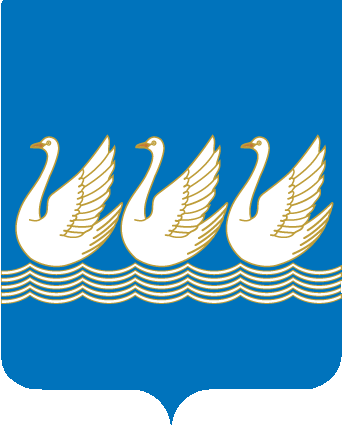 Башkортостан РеспубликаhыСтeрлетамаk kалаhыkала округыСоветы453100, Стeрлетамаk, Октябрь проспекты, 32тел. 24-16-25, факс 24-15-74Республика БашкортостанСОВЕТгородского округагород Стерлитамак453100, Стерлитамак, проспект Октября, 32тел. 24-16-25, факс 24-15-74